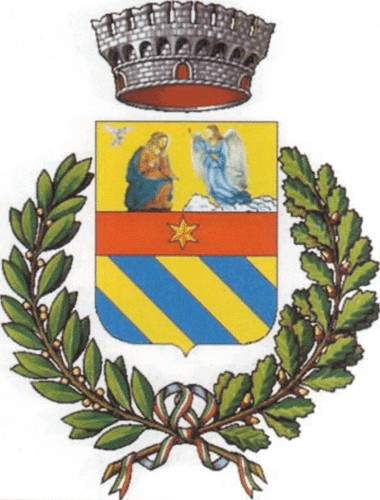 Comune di BLELLOCALENDARIO RACCOLTA RIFIUTI	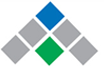 PRIMO SEMESTRE 2023	Servizi Comunaliwww.servizicomunali.it spa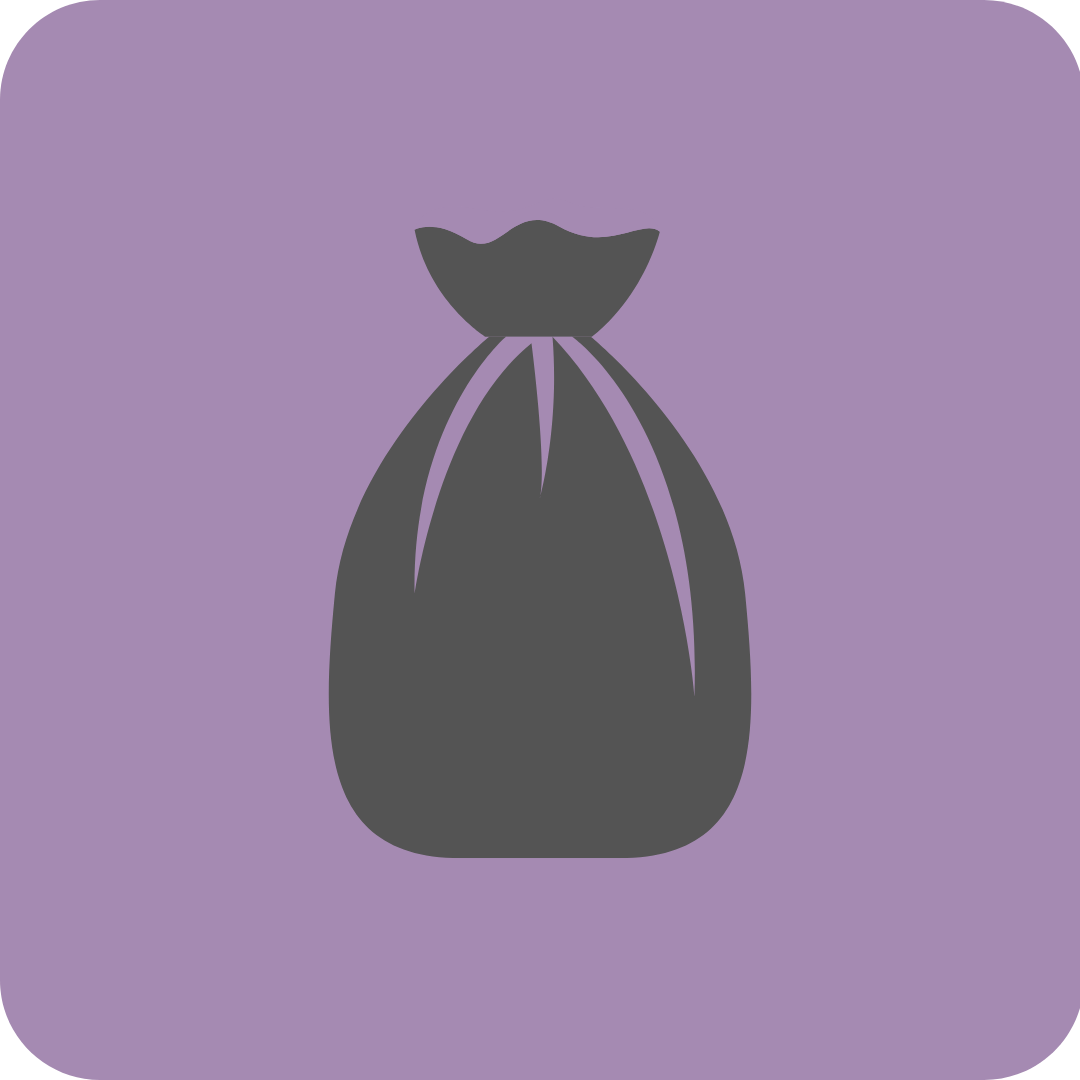 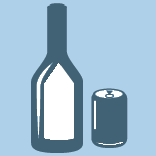 ATTENZIONE!I rifiuti vanno esposti entro le ore 06:00 della giornataprevista per il ritiro.CENTRO DI RACCOLTA RIFIUTI COMUNALEVIA DEGLI ALPINI - BERBENNOORARIOLEGENDA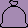 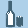 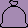 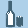 SI RICORDA CHE PER IL RIFIUTO RESIDUO ED IL VETRO SI PROCEDE CON IL PORTA A PORTASI CHIEDE AI CITTADINI DI CONFERIRE I RIFIUTI DI CARTA E PLASTICA IL GIORNO PRIMA DEL RITIRO NEGLI APPOSITI CONTENITORI UBICATI NELLA ZONA ADIACENTE AL MUNICIPIOMattina	PomeriggioLunediMartedi	Mercoledi                        13:30 16:30GiovediVenerdiSabato	09:30 11:30 13:30 16:30Domenica